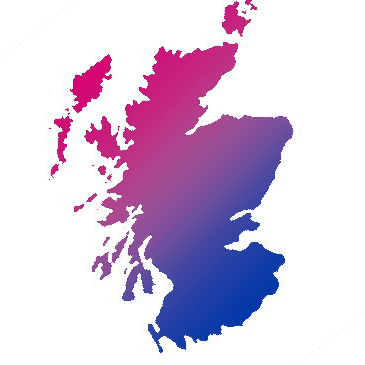 Scottish Bi+ NetworkEquality & DiversityMonitoring FormScottish Bi+ Network wants to meet the aims and commitments set out in its equality policy. This includes not discriminating under the Equality Act 2010, and building an accurate picture of the make-up of the workforce in encouraging equality and diversity.We need your help and co-operation to enable it to do this, but filling in this form is completely voluntary. On receipt, the monitoring form will be securely stored. It will be treated as strictly confidential and will be used for statistical monitoring only.  None of this information will be seen or used during the selection process.Please place an X next to the appropriate box(es), or write in responses as necessary.GenderAre you married or in a civil partnership?   Age	What is your ethnicity?Ethnic origin is not about nationality, place of birth or citizenship. It is about the group to which you perceive you belong. Do you consider yourself to have a disability or health condition?   What is the effect or impact of your disability or health condition on your ability to give your best at work? Please write in here:The information in this form is for monitoring purposes only. If you believe you need a ‘reasonable adjustment’ for the application process or job interview, then please contact recruitment@scottishbinet.org  What is your sexual orientation? What is your religion or belief?What is your current working pattern?What is your flexible working arrangement? Place an X by all that apply.Do you have caring responsibilities? Place an X by all that apply.IntersexManNon-binaryWomanOther (please specify)YesNoPrefer not to say18 - 2425 - 2930 - 3435 - 3940 - 4445 - 4950 - 5455 - 5960 - 6465+Prefer not to sayAsian/ Asian BritishAsian/ Asian BritishBangladeshiChineseIndianPakistaniPrefer not to sayAny other Asian backgroundBlack/ African/ Caribbean/ Black BritishBlack/ African/ Caribbean/ Black BritishAfricanCaribbeanPrefer not to sayAny other Black/ African/ Caribbean backgroundMixed/Multiple Ethnic GroupsMixed/Multiple Ethnic GroupsAsian and Black AfricanAsian and Black CaribbeanWhite and AsianWhite and Black AfricanWhite and Black CaribbeanPrefer not to sayAny other mixed backgroundWhiteWhiteEnglishIrishNorthern IrishScottishTravellerWelshPrefer not to sayAny other white backgroundOther Ethnic GroupOther Ethnic GroupArabPrefer not to sayAny other ethnic groupYesNoPrefer not to sayAromantic / Asexual (Aro / Ace)Bi+ (Bi, Pan, Poly, and those who are attracted to multiple genders)GayLesbianStraight/ HeterosexualPrefer not to sayOther orientationAtheist / No religion or beliefBuddhistChristianHinduJewishMuslimSikhPrefer not to sayOther religion or beliefFull-timePart-timePrefer not to sayAnnualised HoursCompressed HoursFlexible ShiftsFlexi-timeJob ShareHomeworkingStaggered HoursTerm-time HoursNonePrefer not to sayIf other, please write inPrimary carer of a child/children (under 18)	Primary carer of disabled child/childrenPrimary carer of disabled adult (18 and over)Primary carer of older personSecondary carer (another person carries out the main caring role)NonePrefer not to sayIf other, please write in